Publicado en Madrid el 21/04/2021 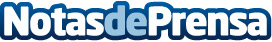 Audifono.es: uno de los comparadores de audífonos con mayor crecimiento en EspañaLa startup española Audifono.es se consolida como uno de los comparadores con mayor crecimiento en el país. Esta compañía se encarga de ofrecer un servicio de recomendación personalizado y gratuito a los usuarios de los mejores audífonos y centros auditivos en función de las especificaciones personalesDatos de contacto:Audifono622155790Nota de prensa publicada en: https://www.notasdeprensa.es/audifono-es-uno-de-los-comparadores-de Categorias: Medicina Imágen y sonido Sociedad Infantil Consumo Servicios médicos http://www.notasdeprensa.es